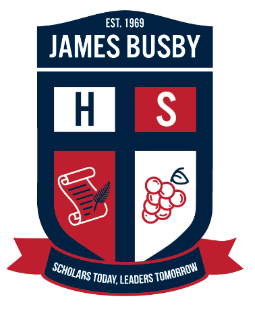 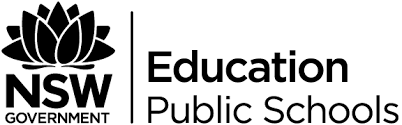 James Busby High SchoolDear Parent/Guardian,The James Busby High School After School Homework Centre will commence on Tuesday 13th February 2018.  The centre will once again be located in the library and aims to provide help to students with homework, subject tutorials, other school work such as assignments, a quiet place to study, and access to library books, internet and other resources.The Homework Centre is open to all students on Tuesday, Wednesday and Thursday afternoons from 3.00 pm till 5.00 pm.Students are responsible for their own transport home at the completion of Homework Centre.  At no time will staff attending the Homework Centre transport students home in their vehicles.Students wishing to be considered must complete the form below and hand it to the Maths Staff room as soon as possible.  No student will be allowed to attend the Homework Centre unless a permission note is returned.  Staff at Homework Centre will contact parents of students whose behaviour is inappropriate for continued attendance at the Centre.Yours faithfully,Mr  Garzaniti, Homework Centre CoordinatorI give permission for my child ____________________________  of year __________ to attend the James Busby	 				 (PRINT FULL NAME) High School, After School Homework Centre in the school library, from 3.00 pm till 5.00 pm.I am aware that I must arrange transport home from school at the completion of the Homework Centre.  I am also aware that if my child does not respect the rights of other students and/or tutors, that he/she may be removed from the roll on either a short or long term basis.I understand that my child must stay at the Homework Centre until 5 pm.  If they complete all of their work before 5 pm they have my permission to leave early.  Please phone me on ___________________ if and when my child wants to leave early.  If I cannot be contacted, then I do not give my child permission to leave early.When students leave early they must officially sign out.Signed:  ____________________________ (Parent/Guardian)	